                                       Harlem Community Education Council District 5 (HCECD5)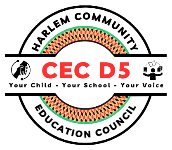                                      Wednesday, February 28, 2024                                                             Calendar Meeting Minutes                      President Barnhill called the meeting to order at 6:30 PM. Roll call taken by Treasurer Irvin, which resulted in the following:Present: Phoebe Arnold, Schadell Barnhill, Ayishah Irvin, Brian Peters, Denise Randolph, Damaris Rodriguez,             Joseph Sparrow, Toby Vickers, and Gina Williams   Absent: Honey Walrond (Excused)        Acknowledgement of Minutes: January 24, 2024Resolution # 102 Support of Sustaining Key Education Programs Funded with Expiring Federal COVID-19 Relief Sponsors Discission and VoteMotion by: Member Williams Second by: Vice President Peters and a voice vote for the record: Yes: 6, No: 0, Abstain: 3 Absent: 1 Resolution did not pass.Report of President – Schadell BarnhillAttended MeetingJoint Public Hearing for M043 Urban Assembly for Future Leaders. Success Academy HS has asked for three additional years and space in the M043 building. The request       is because their building in the Bronx is not completed. The second half of the hearing was regarding     Urban Assembly School for the Performing Arts. Some students will be attending classes at Harlem School of the Arts (HAS) located at 645 St. Nicholas Ave. I didn’t hear much push back at the hearing from the public or SLT. There were many public speakers, many of the speakers were students. They were all in agreement with what would be going on in the building. If we have building space although, I would like to say no to a charter you cannot have our space. We cannot deny students a place to learn. Attending Upcoming EventsHSCD5 Spelling Bee Friday, March 1st, 2024, 5pm – 7pm located at Frederick Douglass Academy (FDA) 2581 7th Ave. Everyone must register to attend the spelling bee using the QR Code on the flyer.Manhattan Borough President Mark Levine will host The State of the Borough 2024 Friday, March 8th, 2024, registration is needed to attend.Due to some technical difficulties, there will be a slight change of agenda.  HCSD5 Updates – Dr. Dawn Decosta    District Spelling Bee Community Night Event at The Metropolitan Museum of Art Harlem Renaissance Monday, April 15, 2024, this event is only for 375 HCSD5 to attend. More information to follow.Assessments: Recently conducted our middle of the year assessments. Seeing more gains in ELA than Math. So, we’re confident about the progress that we’re showing in ELA, with the common curriculum that we’re using and with the new approach with the science of reading that we’re using in ELA and realize that we need to revisit our approach with Math because we’re not seeing the acceleration in Math that we’re seeing in ELA that’s across all grades. Overall, our middle schools are the ones that are struggling the most. This common curriculum that we have this year is only for K-5. So, this will hopefully transfer next year to 6-12 and then hopefully we will see more gains there. Although, all the district is getting trained in the science of reading. State of the District was a wonderful event. We had about 400 of our community to attend and hear about all the great things that are happening in the district, all the progress, but also the things that we want to work on. Attendance continues to be an area for us to address. Principals had a presentation from the Office of School Health because we have a dip in our immunizations with our newcomers and other students. Ff students are not immunized, they get excluded from school and this then effects their attendance. All these things are not helping. There are lots of resources for our newcomers and any other families to get immunized. We have all that information because we thought that this was happening at some of the shelters, and it is not in some cases. So, when they come to school is when we find out that some of the students are not immunized and we’ve had a few issues of chicken pox. This is something that we want to get on and address. As soon as they come, we’re making sure they have their immunization and if not sending them to those sites.  Office of Food and Nutrition District 5 Supervisor - Britney GarciaShared information on how the budget cut has already affected school food services. Encouraged the community, to continue sending messages to the Mayor and Superintendent regarding how much students miss food items that haven been taken away from the school food menu. We would like to add some food items back to the menu with the allotted funds to continue to supplement the menu and offer to students as much as possible. The change it’s not permanent it’s a result of the budget cuts. Your feedback not only to me, council members and the mayor will be big to getting back to normal sooner rather than later. Shared information regarding the NYC Schools Food Donation Program. Report of Harlem Community School District 5 Superintendent – Dr. Sean Davenport                         Deputy Superintendent Dr. Decosta presented School Budgets SY 2024-2025 PowerPoint Presentation on behalf of Superintendent, Dr. Davenport in his absence and answered questions from the HCSD5 Community. District 5 Budget Director, Keith Murray assisted Dr. Decosta answering questions from the HCSD5 Community.Where can I find information about my school’s budget?Where Does Our Funding Come From?How Is NYC Public Schools’ Budget Spent?District 5 2023-2024 School BudgetsWho decides how the money is spent at the school level?What is Fair Student Funding (FSF)?Fair Student Funding: How Does It Work?SY 2024-2025 Proposed Fair Student Funding Weights2024-2025 Proposed FSF Weights are Unchanged from the Current School YearHow The FSF Weights Work – If the Per Capita Were $1More Information is Available Online About: Fair Student Funding and School BudgetsSchool Budgeting TimelineImproving Budget Transparency: New School “Budget at a Glance” WebpagesFuture Changes & FeedbackQuestionsSpeaker’s List    Time was allotted for the speaker’s list.  President Barnhill adjourned the calendar meeting at 7:58PM   Submitted by: Lisa Kinsey, Administrative Assistant 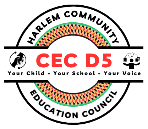            Harlem Community Education Council District 5 (HCECD5)                                            Wednesday, February 28, 2024                                                Business Meeting MinutesMeeting called to order by President Barnhill at 7:58 PM. Roll call taken by Lisa Kinsey, which resulted in the following: Present: Phoebe Arnold, Schadell Barnhill, Ayishah Irvin, Brian Peters, Denise Randolph, Damaris Rodriguez,             Joseph Sparrow, Toby Vickers, and Gina Williams  Absent: Honey Walrond (Excused)  Budget Update: Treasurer IrvinShared the budget with the council, there were no questions.                President Barnhill adjourned the business meeting at 8:05pm  Next meeting date: Wednesday, March 27, 2024          Submitted by: Lisa Kinsey, Administrative Assistant                                                                       